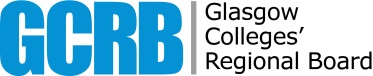 Please be reminded that the following papers are currently non-disclosable:NRC2-A Draft Minutes of N&R Committee held 10 October 2019NRC2-D N&R Committee Annual ReportNominations & Remuneration CommitteeNominations & Remuneration CommitteeDate of Meeting 12 December 2019Paper TitleReview of Disclosable StatusAgenda Item13Paper NumberNRC2-GResponsible Officer Penny Davis, Board SecretaryStatusDisclosableActionFor Noting